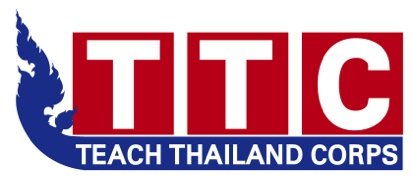 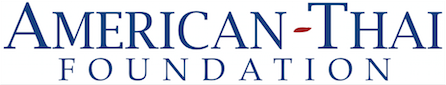 Teach Thailand Corps 2021-2022Application FormName: _____________________________________________________________________ Date of Birth: _______________________________________________________________ Address: ___________________________________________________________________ Phone: __________________________ Email: ____________________________________ Date of Application: __________________________________________________________Please attach to your application: Your resume/CV Your transcriptA cover letter explaining your interest in the program and how your experience, skills, and aspirations/interests would qualify you and provide a good fit for the positionTwo letters of recommendationEducation—Institution(s) including high/secondary school, major/minor/concentration(s), and year(s) of degree(s): ________________________________________________________________________________________________________________________________________________________________________________________________________________________________________________________________________________________________________Teaching experience (ESL, TEFL, classroom teaching, practicum, volunteering, etc.):______________________________________________________________________________________________________________________________________________________________________________________________________________________________Language skills.  Please also indicate whether English is your first language: ____________________________________________________________________________________________________________________________________________________Computer skills: ____________________________________________________________________________________________________________________________________________________Interests/hobbies (including music and sports):____________________________________________________________________________________________________________________________________________________Experience living/studying/working abroad: __________________________________________________________________________ __________________________________________________________________________Additional information / other interests: ____________________________________________________________________________________________________________________________________________________How did you hear about Teach Thailand Corps?  Career Center 	 Job board / Handshake 	 Social Media	 ReferralPlease specify: _____________________________________________________________ __________________________________________________________________________ Applicant’s signature ______________________________  Date: ___________________________  Please e-mail this completed application form and attachments to: contact@americanthaifoundation.org 